 St. Luke’s Anglican Church, Palermo, OakvillePre-Authorized Giving Form At this time, we ask that you mail directly to the Synod Office. Cathedral Place252 James St. NorthHamilton, OntarioL8R 2L3At St. Luke’s  Palermo, we represent a community of family and friends with a shared vision to empower people to learn about God through scripture, influence the world in a Christ-like manner, and find peace, love, hope, and joy in God. Together we live out our core values in the world. On this shared path, we pool our resources gladly. We chip in with the work required and stand ready to give a hand as we’re able. We also accept a hand of support when it is needed. By pitching in together with our time, talents and treasure, we grow as individuals spiritually as we help to grow the spirit of good in our local community and beyond.  When you use Pre-Authorized Giving, it not only helps our church community plan its annual budget. It means our church can plan its ministries. It enables us to move from budget talk to ministry, outreach, activism, prayer and caring for one another. It means we can focus more on why we exist as a community of believers rather than how we’re going to make ends meet.  Thank you for your support of   St. Luke Palermo, Oakville and its ministries.  You make a difference. St. Luke’s Anglican Church, Palermo, OakvilleIf you prefer to use your Credit Card for Pre-Authorized Giving, please go online tohttps://niagaraanglican.ca/parish/st-luke-oakvilleNote: you do not need to use this paper form for PAG when using your credit card. New*  	   Increase      	Decrease 	 	Change Banking*  	            Cancel   Name(S) __________________________________________________________________________________________ Address____________________________________________________________________________________________________________________________________________________________________________________________ City ______________________________________ Postal Code _______________________ Phone  ___________________________________  Email  ____________________________ * For New or Changed Banking, please provide a void cheque OR complete the table: 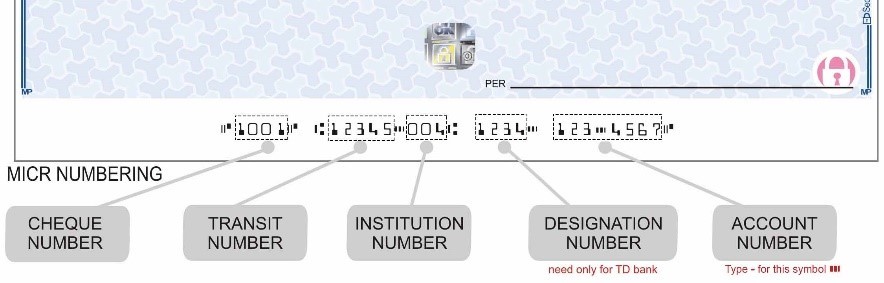 Payments can be taken on any numerical day of the month, i.e., 1st, 15th, 25th, etc.) Please indicate below. I/we hereby authorize you to debit my/our account each month on the _______________________ (1st, 15th, etc.) in the amount of $ ______________ payable to the Diocese of Niagara on behalf of the St. Luke Palermo Anglican Church, Oakville. ** Your treatment of each payment shall be the same as if I/we had personally issued a cheque authorizing you to pay as indicated and to debit my/our account accordingly.  This authorization may be cancelled upon written notice. Please note that we must receive any change by the 15th of the month for it to take effect for the following month. Signature (1) ____________________________________________ Date ____________________________ Signature (2) ____________________________________________ Date ____________________________ **The Diocese of Niagara remits Pre-Authorized Giving donations back to St. Luke Palermo Anglican Church Oakville. Please contact the church office at (519) 856-9211 with any questions or to make any changes. Cheque Number (not needed) Cheque Number (not needed) Cheque Number (not needed) Transit (Branch Number)Transit (Branch Number)Transit (Branch Number)Transit (Branch Number)Transit (Branch Number)FinancialInstitutionalNumberFinancialInstitutionalNumberFinancialInstitutionalNumberDesignation NumberDesignation NumberDesignation NumberDesignation NumberDesignation NumberAccount Number Account Number Account Number Account Number Account Number Account Number Account Number 